Lesson 9 Practice ProblemsA party will have hexagonal tables placed together with space for one person on each open side: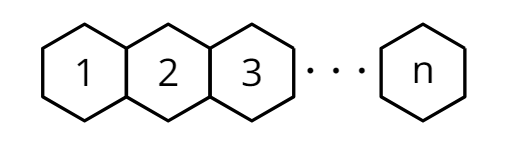 Complete this table showing the number of people  who can sit at  tables.Describe how the number of people who can sit at the tables changes with each step.Explain why  does not make sense in this scenario.Define  recursively and for the  term.Diego is making a stack of pennies. He starts with 5 and then adds them 1 at at time. A penny is 1.52 mm thick.Complete the table with the height of the stack , in mm, after  pennies have been added.Does  make sense? Explain how you know.A piece of paper has an area of 80 square inches. A person cuts off  of the piece of paper. Then a second person cuts off  of the remaining paper. A third person cuts off  what is left, and so on.Complete the table where  is the area, in square inches, of the remaining paper after the  person cuts off their fraction.Define  for the  term.What is a reasonable domain for the function ? Explain how you know.Here is the recursive definition of a sequence:  for .List the first 5 terms of the sequence.Graph the value of each term as a function of the term number.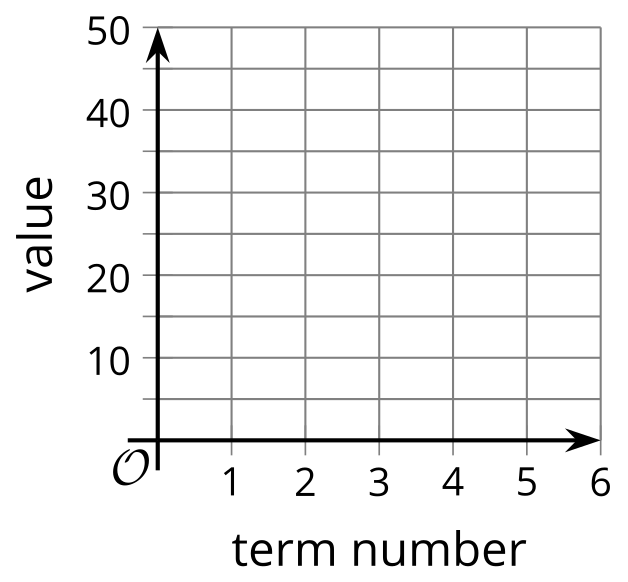 (From Unit 1, Lesson 7.)Here is a graph of sequence . Define  recursively using function notation.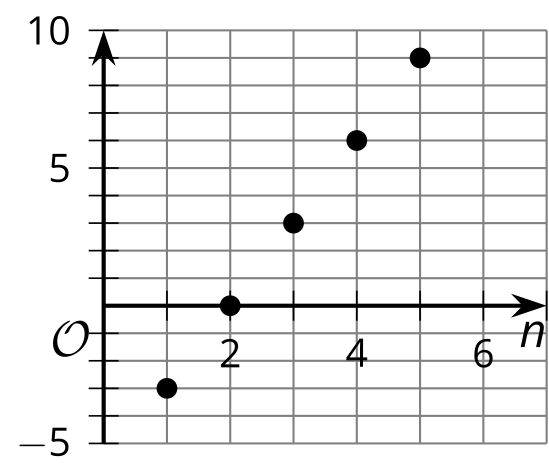 (From Unit 1, Lesson 6.)Here is a recursive definition for a sequence :  for . The definition for the  term is  for .Explain how you know that these definitions represent the same sequence.Select a definition to calculate , and explain why you chose it.(From Unit 1, Lesson 8.)An arithmetic sequence  starts 20, 16, . . . Explain how you would calculate the value of the 500th term.(From Unit 1, Lesson 8.)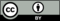 © CC BY 2019 by Illustrative Mathematics®1234560123080123